 Effects of the War of 1812:End of the Federalist Party: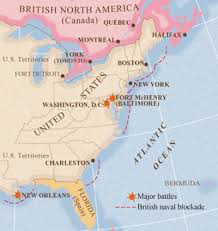 Many of the members of the Federalist Party made most of their money through trade both with Britain and other foreign nations. However, the British placed their navy by the American coast to prevent any trade fromoccurring between America and other nations during the war, effectively reducing all American trade to zero. Because of this, the Federalist Party generally opposed the war, and their political opponents used their opposition to the war to label them as traitors and turn public opinion against them. With the end of the war claimed as an American victory, the Federalist party lost the trust of the people and collapsed.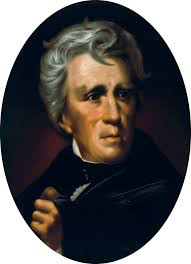 Andrew Jackson:At the battle of New Orleans, Andrew Jackson led a ragtag group of  5,700 soldiers against an invading British force with 8,000 well trained soldiers. Rather than retreat, Jackson dug his troops into well defended trenches and waiting for the British forces to attack. Despite all odds, Andrew Jackson was able to lead his troops to victory, inflicting over 2,400 casualties on the British while losing less than 100 of his men. Andrew Jackson was labeled as a national hero, and he used his newfound fame to run for and win the presidency. The Era of Good Feelings: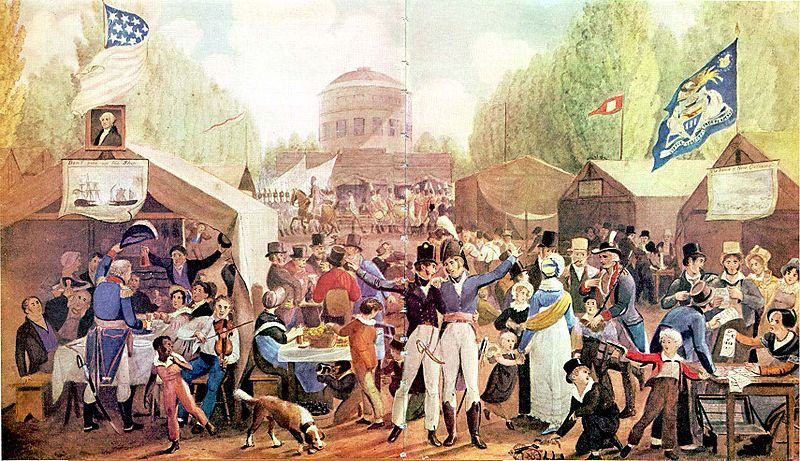 The War of 1812 was the first war that America fought as a newly founded country, and the idea of Americans coming together to fight off a common enemy had not been tested until this point in history. Even though the war ended with a result that was basically a draw, Americans claimed the conflict as a victory in which they fought off an invasion from a great european power. This perceived victory led to an increased sense of Nationalism and Patriotism among a majority of Americans and the time after to war became known as the “Era of Good Feelings”.  Growth of the Army, Navy, and Manufacturing: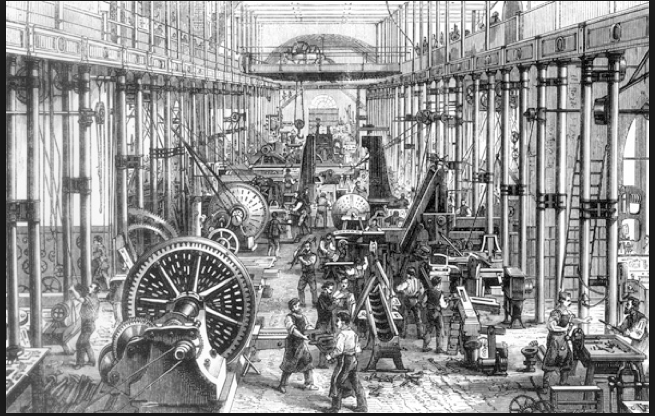 Because the British blockade prevented Americans from trading with foreign nations, the American manufacturing industry was forced to grow at a faster rate than before. This eventually made America one of the largest manufacturers in the world and paved the way for what became known as the Market Revolution. Furthermore, during and after the war, America began to focus on growing its military in order to be able to stand up to any other foreign threats similar to those faced in the War of 1812. Canadian Sovereignty: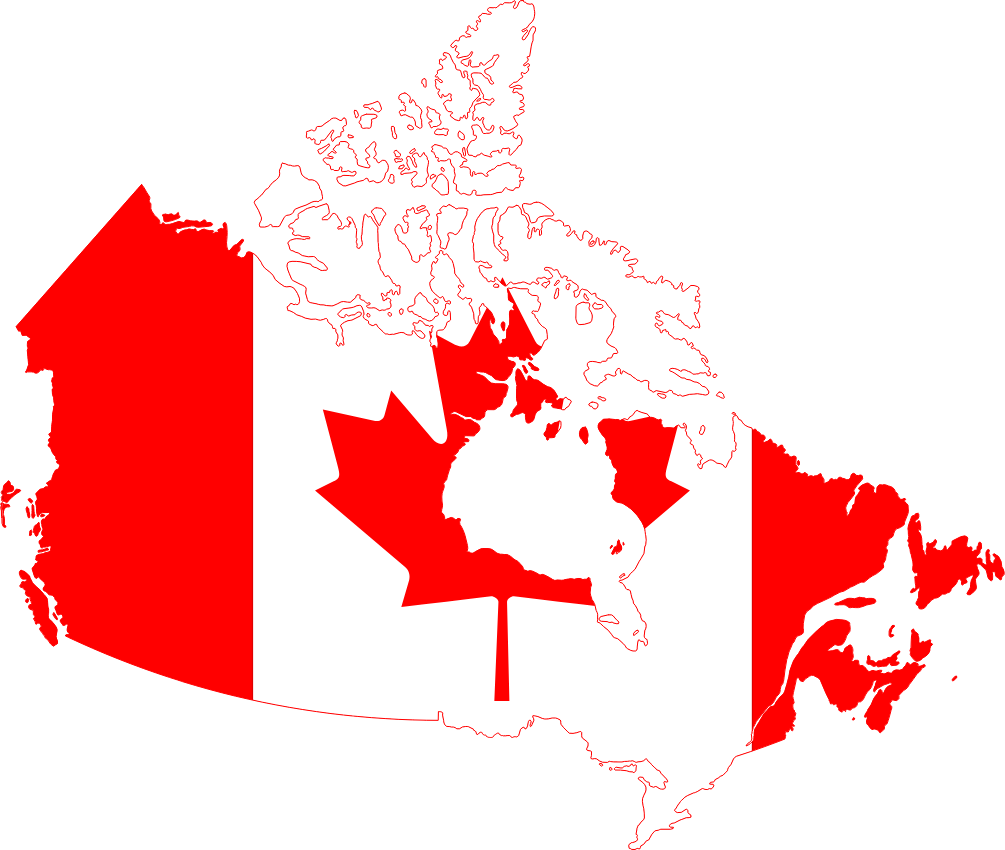 One of the principal causes of the war of 1812 was the desire of American “Warhawks” to conquer the British territory of Canada and add it to the United States. Most of the fighting during the war actually took place in Canada. Many Americans thought that an invasion of Canada would be a simple affair, but much to their surprise Canadian soldiers allied with British regiments fought hard to defend their home. The American invasion of Canada ended in a miserable failure, and with it so did the desire of many Americans to ever try conquering the land again. In other words, the War of 1812 solidified Canada as a region independent and separate from the United States. Native American Losses:During the War of 1812 a majority of Native American tribes sided with the British against the Americans, seeing the United States as the biggest threat to Native land and society. Many of these tribes were led in a successful Confederation by the Native American leader Tecumseh. Despite successes, many of these tribes still suffered great casualties fighting against the Americans. With the end of the war basically a draw, America used Native resistance as a justification to encroach even further upon their land.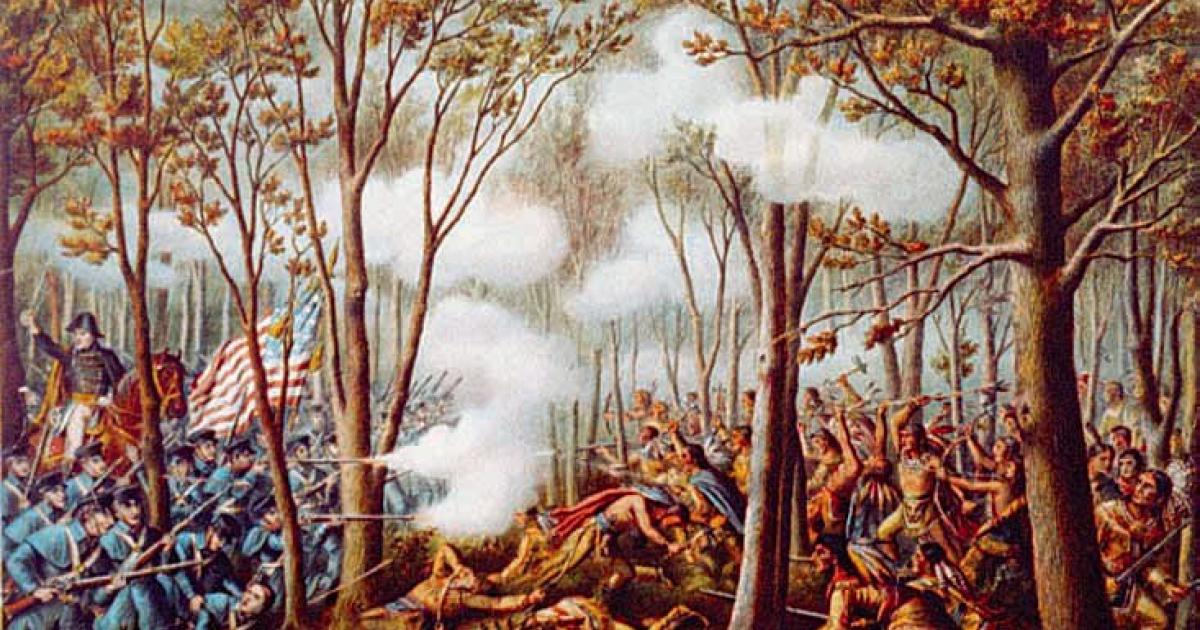 Star Spangled Banner: 66Washington DC:	 235New Orleans: 140Impressment: 8 Blockade: 40 Canada: 59 Native Americans: 67France: 500Sailors: 623 Fort McHenry: 220Battle of New Orleans: 142 Treaty of Ghent: 268 Federalist Party: 85 Andrew Jackson: 1 Nationalism: 47 Patriotism: 89 Era of Good Feelings: 20 Army & Navy: 206 Manufacturing: 109Tecumseh: 422 Warhawks: 341 New York: 229 Philadelphia: 55George Washington: 91Thomas Jefferson: 120 Imperialism: 171Slavery: 135Land: 27Great Britain: 90United States: 134 Democratic Republican Party: 159 India: 812Mexico: 278 Canadians: 700 Mexicans: 462 The French: 163 Baltimore: 612 Treaty of Paris: 193 Fort Knox: 274 2,400: 3 8,500: 581,200: 30Market Revolution: 99Pink Lock: Causes of the War of 1812Find the answers to the questions on this sheet, then add up the numbers next to every answer to get the lock combination. Question #1: One of the causes of the war of 1812 was a desire of some American Congressmen to try and gain this territory from Great Britain.Question #2: One of the causes of the war of 1812 was this British practice of kidnapping American sailors and forcing them to join the British Navy, called this. Question #3: One of the causes of the war of 1812 was the perception that the British were inciting this group of people to make war with the United States. Question #4: One of the causes of the war of 1812 was this British policy of stopping American trade with France [who was at war with Great Britain] Silver Lock:Stories During the War of 1812Find the answers to the questions on this sheet, then add up the numbers next to every answer to get the lock combination. Question #1: During the War of 1812, the British army burned this American city to the ground.Question #2: The defense of the city of Baltimore during the War of 1812 inspired the creation of this songQuestion #3: This was the name of the defensive fortification that defended Baltimore during the War of 1812Question #4: The defense of this city was the largest American victory during the war of 1812 [even though it happened after a peace treaty had been signed] Question #5: This officially ended the War of 1812. Blue Lock:Effects of The War of 1812 #1Find the answers to the questions on this sheet, then add up the numbers next to every answer to get the lock combination. Question #1: The British stopping of American trade caused the growth of this. Question #2: The desire of America to better defend itself during the War of 1812 and any future threats caused the growth of this. Question #3: The end of the war of 1812 ensured that this region would be a separate nation from the United States. Question #4: This group of people sided with the British during the war of 1812, and ended up receiving massive losses to their because of this. Question #5: This was the name of the Native American leader who united many tribes to fight together during the War of 1812.Black Lock:Effects of The War of 1812 #2Find the answers to the questions on this sheet, then add up the numbers next to every answer to get the lock combination. Question #1: Because this group was against the War of 1812, they were labeled as traitors and their group was eventually destroyed because of this. Question #2: Because of the war of 1812, this man became a national hero after winning a massive victory.Question #3: The largest American victory of the war of 1812 had about this many British casualties. Question #4: After the war of 1812, there was an increase in national pride among Americas, so much so that the time period the war was called this. Question #5:The war of 1812 led to a massive increase in American manufacturing, also known as this event.  Orange Lock: [Answers In Images And This Sheet] Effects of The War of 1812 #41. Piece together the images that relate to the effects of the War of 18122. Find the three images that relate to the three effects listed below  3. Find the hidden number in each image and complete the math problem to get the combinationPurple Lock [Answer In Images And This Sheet] Effects of The War of 1812 #31. Piece together the images that relate to the effects of the War of 18122. Find the three images that relate to the three effects listed below  3. Find the hidden number in each image and add them together to get the combinationPart One of Two to Find The Key 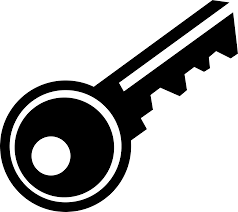 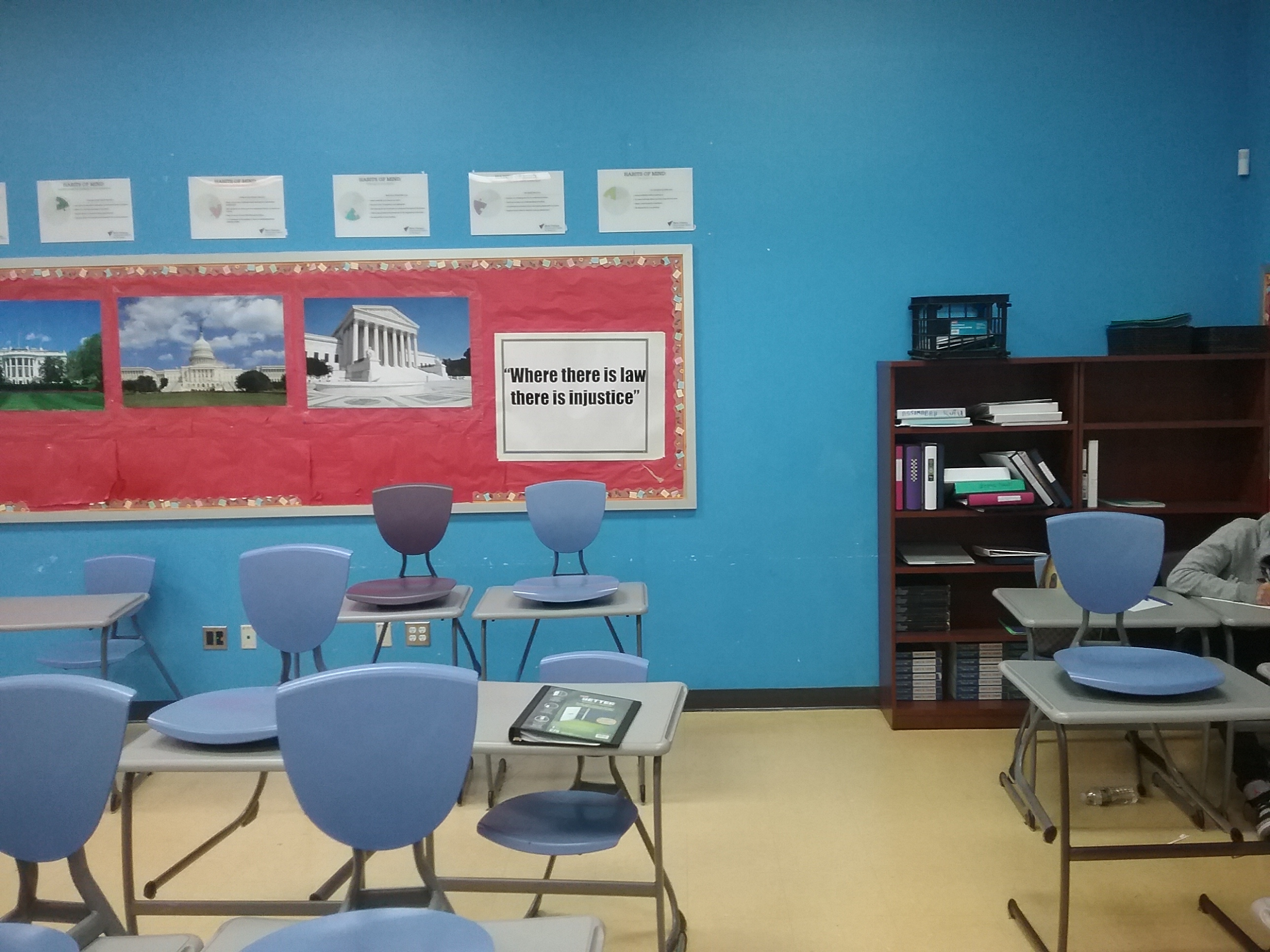 Part One of Two to Find The Key 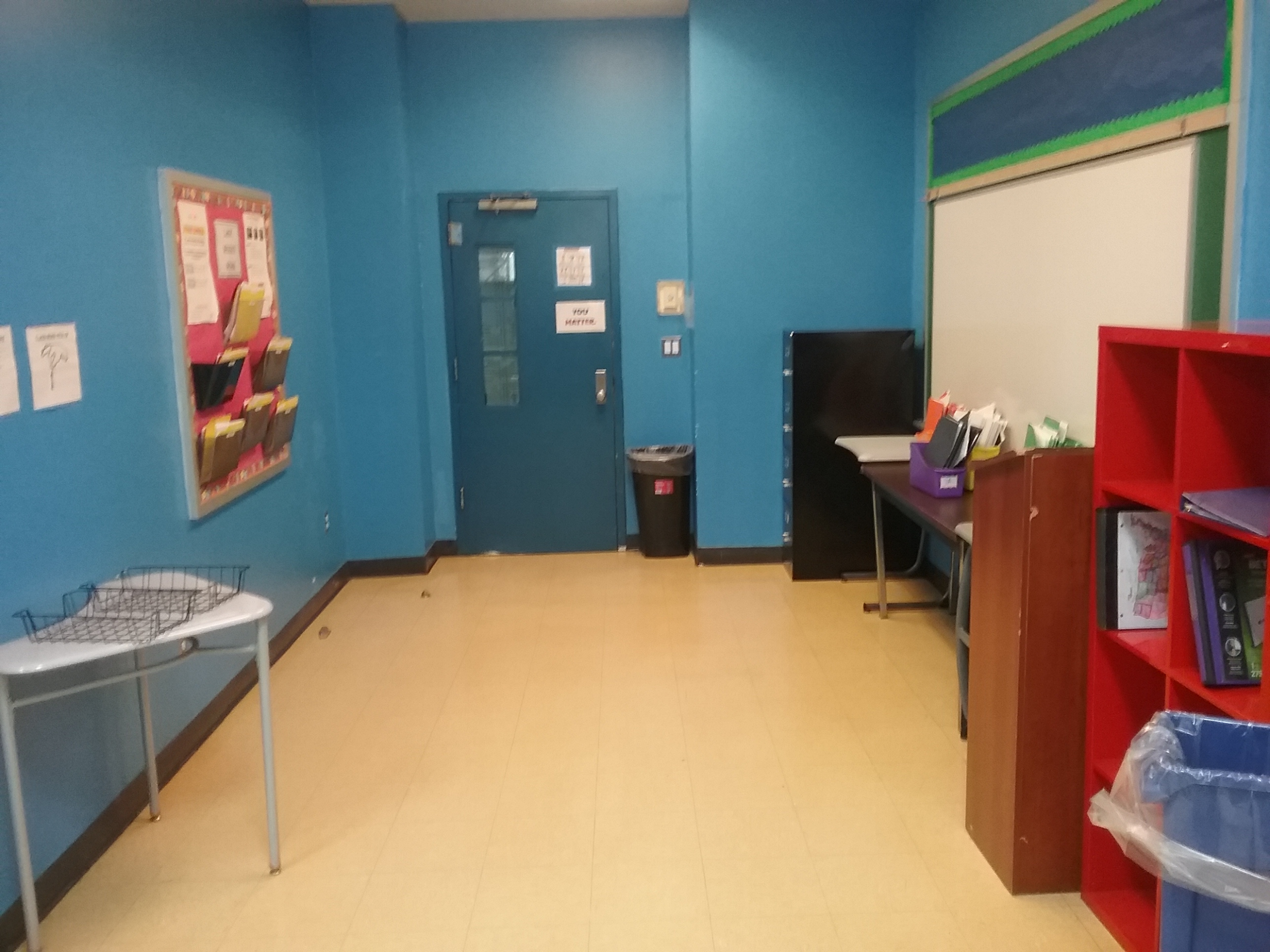 Part One of Two to Find The Key 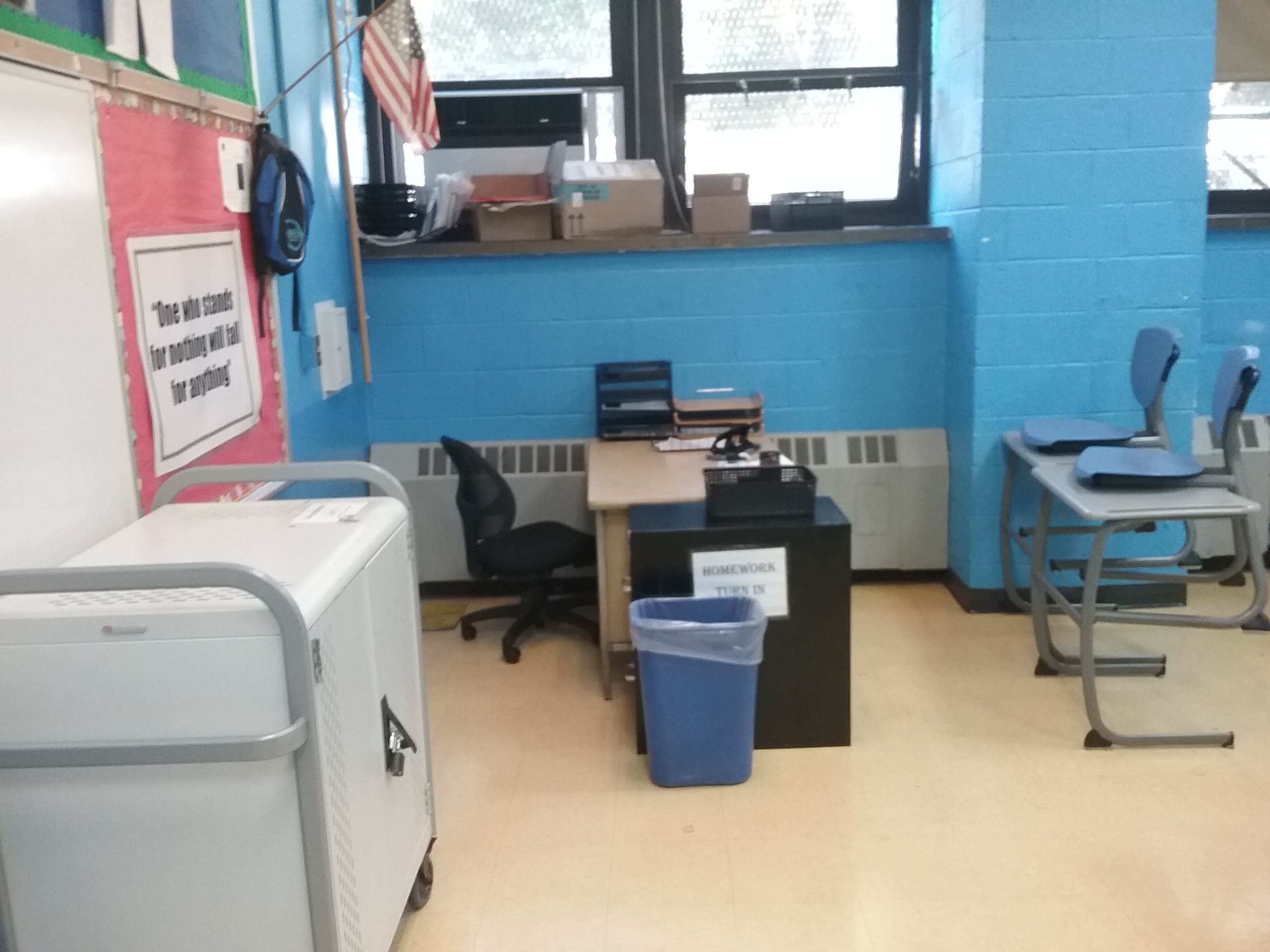 Part One of Two to Find The Key 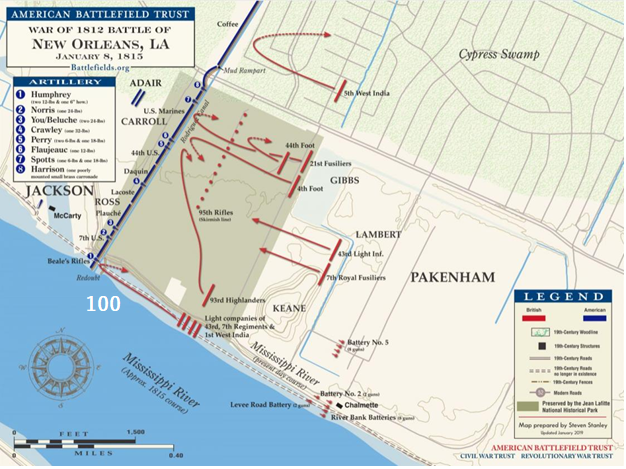 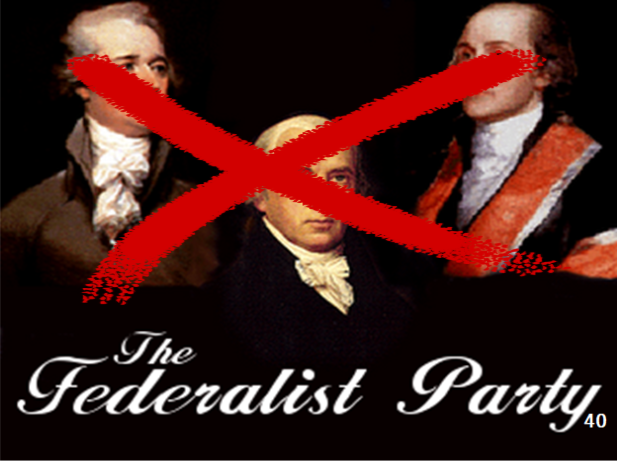 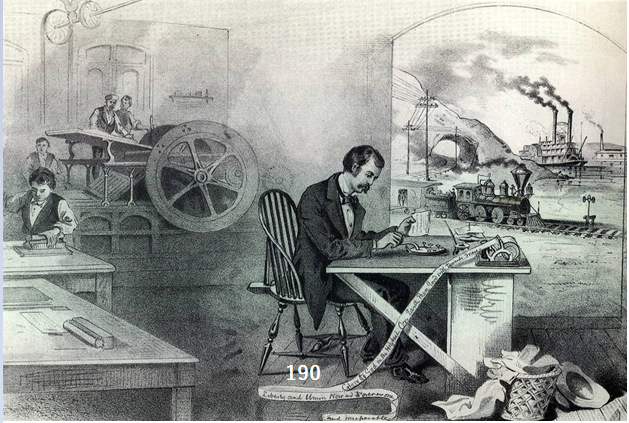 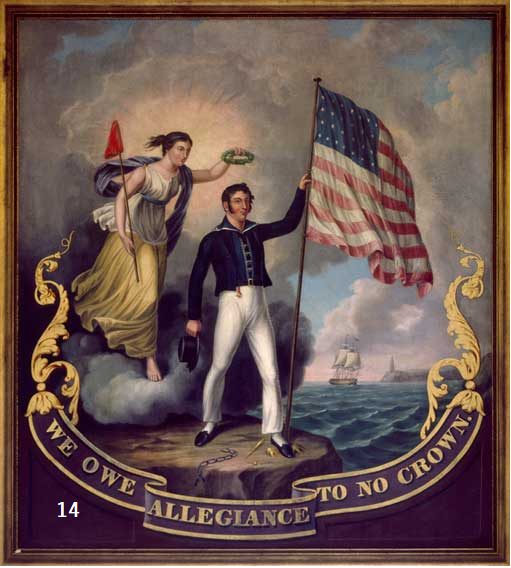 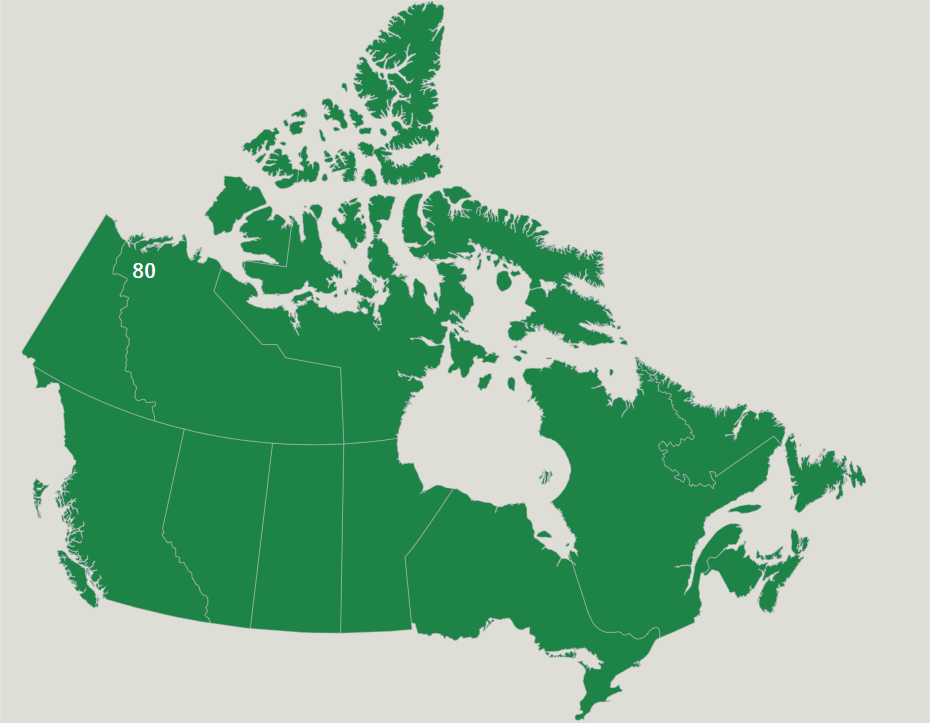 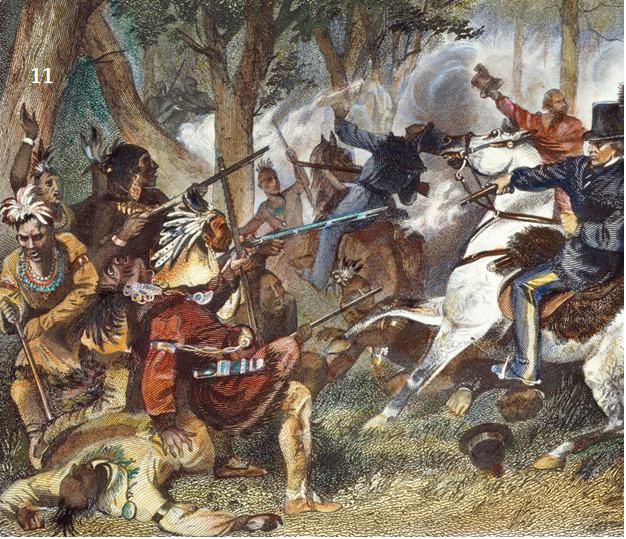 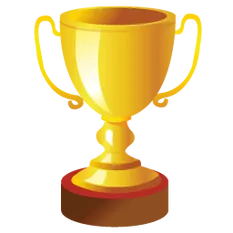 Have every member of your group answer these questions on separate pieces of loose paper, hand them in, then you win! 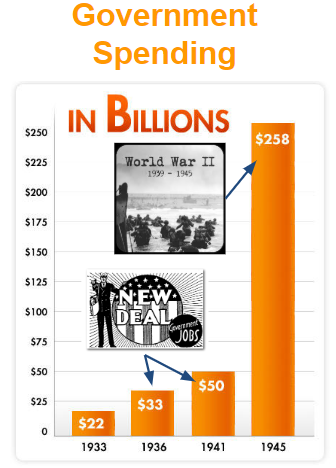 1. In your opinion, what was the most important New Deal Program? Why?2. In your opinion, what was the least important New Deal Program? Why?3. Look at the graph to the right. Many historians argue that the New Deal started to help end the Great Depression by using government money to provide jobs and opportunity, but it was really WWII that ended the Depression. How did WWII provide even more jobs?Pink Lock: Causes of the War of 1812Find the answers to the questions on this sheet, then add up the numbers next to every answer to get the lock combination. Question #1: One of the causes of the war of 1812 was a desire of some American Congressmen to try and gain this territory from Great Britain.Question #2: One of the causes of the war of 1812 was this British practice of kidnapping American sailors and forcing them to join the British Navy, called this. Question #3: One of the causes of the war of 1812 was the perception that the British were inciting this group of people to make war with the United States. Question #4: One of the causes of the war of 1812 was this British policy of stopping American trade with France [who was at war with Great Britain] Silver Lock:Stories During the War of 1812Find the answers to the questions on this sheet, then add up the numbers next to every answer to get the lock combination. Question #1: During the War of 1812, the British army burned this American city to the ground.Question #2: The defense of the city of Baltimore during the War of 1812 inspired the creation of this songQuestion #3: This was the name of the defensive fortification that defended Baltimore during the War of 1812Question #4: The defense of this city was the largest American victory during the war of 1812 [even though it happened after a peace treaty had been signed] Question #5: This officially ended the War of 1812. Blue Lock:Effects of The War of 1812 #1Find the answers to the questions on this sheet, then add up the numbers next to every answer to get the lock combination. Question #1: The British stopping of American trade caused the growth of this. Question #2: The desire of America to better defend itself during the War of 1812 and any future threats caused the growth of this. Question #3: The end of the war of 1812 ensured that this region would be a separate nation from the United States. Question #4: This group of people sided with the British during the war of 1812, and ended up receiving massive losses to their because of this. Question #5: This was the name of the Native American leader who united many tribes to fight together during the War of 1812.Black Lock:Effects of The War of 1812 #2Find the answers to the questions on this sheet, then add up the numbers next to every answer to get the lock combination. Question #1: Because this group was against the War of 1812, they were labeled as traitors and their group was eventually destroyed because of this. Question #2: Because of the war of 1812, this man became a national hero after winning a massive victory.Question #3: The largest American victory of the war of 1812 had about this many British casualties. Question #4: After the war of 1812, there was an increase in national pride among Americas, so much so that the time period the war was called this. Question #5:The war of 1812 led to a massive increase in American manufacturing, also known as this event.  Orange Lock: [Answers In Images And This Sheet] Effects of The War of 1812 #41. Piece together the images that relate to the effects of the War of 18122. Find the three images that relate to the three effects listed below  3. Find the hidden number in each image and complete the math problem to get the combinationPurple Lock [Answer In Images And This Sheet] Effects of The War of 1812 #31. Piece together the images that relate to the effects of the War of 18122. Find the three images that relate to the three effects listed below  3. Find the hidden number in each image and add them together to get the combinationOrange Lock Red Tag:Causes of the War of 1812Find the answers to the questions on this sheet, then add up the numbers next to every answer to get the lock combination. Question #1: One of the causes of the war of 1812 was a desire of some American Congressmen to try and gain this territory from Great Britain.Question #2: One of the causes of the war of 1812 was this British practice of kidnapping American sailors and forcing them to join the British Navy, called this. Question #3: One of the causes of the war of 1812 was the perception that the British were inciting this group of people to make war with the United States. Question #4: One of the causes of the war of 1812 was this British policy of stopping American trade with France [who was at war with Great Britain] Orange Lock Yellow Tag:Stories During the War of 1812Find the answers to the questions on this sheet, then add up the numbers next to every answer to get the lock combination. Question #1: During the War of 1812, the British army burned this American city to the ground.Question #2: The defense of the city of Baltimore during the War of 1812 inspired the creation of this songQuestion #3: This was the name of the defensive fortification that defended Baltimore during the War of 1812Question #4: The defense of this city was the largest American victory during the war of 1812 [even though it happened after a peace treaty had been signed] Question #5: This officially ended the War of 1812. Orange Lock Blue Tag:Effects of The War of 1812 #1Find the answers to the questions on this sheet, then add up the numbers next to every answer to get the lock combination. Question #1: The British stopping of American trade caused the growth of this. Question #2: The desire of America to better defend itself during the War of 1812 and any future threats caused the growth of this. Question #3: The end of the war of 1812 ensured that this region would be a separate nation from the United States. Question #4: This group of people sided with the British during the war of 1812, and ended up receiving massive losses to their because of this. Question #5: This was the name of the Native American leader who united many tribes to fight together during the War of 1812.Orange Lock Green Tag:Effects of The War of 1812 #2Find the answers to the questions on this sheet, then add up the numbers next to every answer to get the lock combination. Question #1: Because this group was against the War of 1812, they were labeled as traitors and their group was eventually destroyed because of this. Question #2: Because of the war of 1812, this man became a national hero after winning a massive victory.Question #3: The largest American victory of the war of 1812 had about this many British casualties. Question #4: After the war of 1812, there was an increase in national pride among Americas, so much so that the time period the war was called this. Question #5:The war of 1812 led to a massive increase in American manufacturing, also known as this event.  Orange Lock NO TAG: [Answers In Images And This Sheet] Effects of The War of 1812 #41. Piece together the images that relate to the effects of the War of 18122. Find the three images that relate to the three effects listed below  3. Find the hidden number in each image and complete the math problem to get the combinationPurple Lock [Answer In Images And This Sheet] Effects of The War of 1812 #31. Piece together the images that relate to the effects of the War of 18122. Find the three images that relate to the three effects listed below  3. Find the hidden number in each image and add them together to get the combination? Answer The Following Riddle ?? Tell The Correct Answer To Mr. Menfi ? What is at the beginning of eternity and the end of time and space?? Answer The Following Riddle ?? Tell The Correct Answer To Mr. Menfi ? What is something that the richest people need, the poorest people have, and that if you eat will kill you?? Answer The Following Riddle ?? Tell The Correct Answer To Mr. Menfi ? If you have me, you will want to share me. If you share me, you will no longer have me. What am I?? Answer The Following Riddle ?? Tell The Correct Answer To Mr. Menfi ? What is broken the second you say its name?ORANGE: 281PURPLE: 154BLUE OR Blue Tag: 863SILVER OR Yellow Tag: 929PINK OR Red Tag: 174BLACK OR Green Tag: 208KEY A: Bin With Folders Key B: Black File Cabinet KEY C: Teacher Desk KEY D: Previous Week’s Work Bins  Answer NumberCanada59Answer NumberImpressment 8Answer NumberNative Americans67Answer NumberBlockade40Lock Combination Lock Combination 174174Answer NumberWashington DC235Answer NumberStar Spangled Banner66Answer NumberFort McHenry 220Answer NumberNew Orleans140Answer NumberTreaty of Ghent268Lock Combination Lock Combination 929929Answer NumberManufacturing109Answer NumberArmy & Navy206Answer NumberCanada59Answer NumberNative Americans67Answer NumberTecumseh422Lock Combination Lock Combination 863863Answer NumberFederalist Party85Answer NumberAndrew Jackson1Answer Number2,4003Answer NumberEra of Good Feelings20Answer NumberMarket Revolution99Lock Combination Lock Combination 208208EffectHidden Number Growth of the Army, Navy, and Manufacturing:190Canadian Sovereignty: 80Native American Losses: 11Combination 281EffectHidden Number End of the Federalist Party:40Andrew Jackson:100The Era of Good Feelings:14Combination 154Answer NumberAnswer NumberAnswer NumberAnswer NumberLock Combination Lock Combination Answer NumberAnswer NumberAnswer NumberAnswer NumberAnswer NumberLock Combination Lock Combination Answer NumberAnswer NumberAnswer NumberAnswer NumberAnswer NumberLock Combination Lock Combination Answer NumberAnswer NumberAnswer NumberAnswer NumberAnswer NumberLock Combination Lock Combination EffectHidden Number Growth of the Army, Navy, and Manufacturing:Canadian Sovereignty: Native American Losses: Combination EffectHidden Number End of the Federalist Party:Andrew Jackson:The Era of Good Feelings:Combination Answer NumberAnswer NumberAnswer NumberAnswer NumberLock Combination Lock Combination Answer NumberAnswer NumberAnswer NumberAnswer NumberAnswer NumberLock Combination Lock Combination Answer NumberAnswer NumberAnswer NumberAnswer NumberAnswer NumberLock Combination Lock Combination Answer NumberAnswer NumberAnswer NumberAnswer NumberAnswer NumberLock Combination Lock Combination EffectHidden Number Growth of the Army, Navy, and Manufacturing:Canadian Sovereignty: Native American Losses: Combination EffectHidden Number End of the Federalist Party:Andrew Jackson:The Era of Good Feelings:Combination 